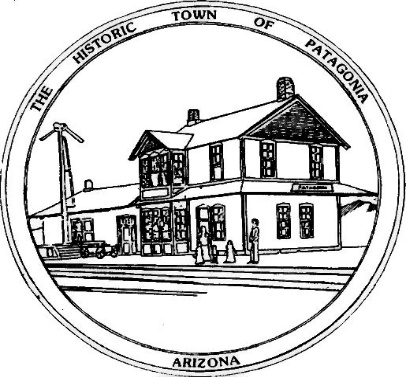 Town of Patagonia Tree Permit Application FormTHE PURPOSE OF THIS PERMIT IS COVERED IN TOWN CODE SECTION 9-3-6PLANTING, PRUNING OR REMOVING TREES ON PUBLIC PROPERTY PROHIBITEDTHIS PERMIT IS AN ALLOWANCE OF ANY PERSON OR ORGANIZATION WHO WISHES TO CONFORM TO THE CODE TO DO TREE PLANTING, PRUNING OR REMOVING ON PUBLIC PROPERTY IN ACCORDANCE WITH THE TOWN TREE AND PARK PLANName of person applying for the permit____________________________Committee Name or Organization_________________________________Address_______________________________________________________Phone#__(___)__________________Email__________________________Sketch of tree(s) locations below: include landmarks such as buildings & streets